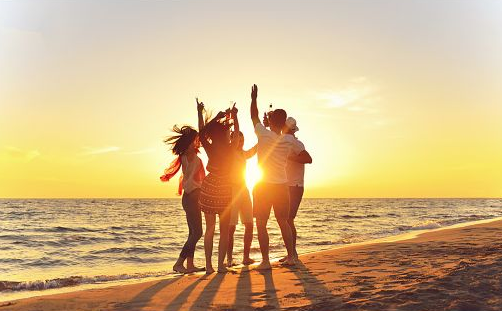 Hallo zusammen,
hiermit laden wir Euch herzlich zu unserem diesjährigen Sommerfest ein.  Wann:	 	 Freitag, 21. Juli 2023, 17 Uhr  Wo:			 Grillplatz Tennis/SSC Wir wollen gemeinsam bei netten Gesprächen und gutem Essen (Grillmenü, Salate, Nachtisch) die Saison ausklingen lassen. Angedacht ist ein Buffet, zu dem jeder etwas beisteuert. Seid Ihr dabei? Super! Dann tragt bitte bis 12. Juli 2023 unterhttps://nuudel.digitalcourage.de/m2XXXR5qntV12dXBErR6DLa5/admin#:~:text=nuudel.digitalcourage.de/-,m2XXXR5qntV12dXB,-Administrationsseite%20der%20Umfrage ein, mit vielen Leuten Ihr dabei seid und was Ihr zum Buffet beitragen wollt (alternativ auch unter: janet.edelmann@gmail.com). Beachtet dabei bitte: Brot, Grillgut und Geschirr/Becher/Besteck bringt jeder für sich selbst mit. Getränke werden zentral von uns besorgt. Über zwei Aufbauhelfer würden wir uns freuen. Den Abbau können wir bestimmt gemeinsam stemmen.Wir freuen uns auf Euch! Euer Orgateam